AMAÇ: İklimlendirme Deney Düzeneğinin iş emniyetine ve dersin eğitim planına uygun doğru bir şekilde kullanılmasını sağlamakSORUMLULAR: Görevli Öğretim Elemanları ve İdari PersonelUYGULAMAGENEL KURALLARKompresöre ve kondanser fanlarına dikkat et.Bakır borulara ve sensörlere mıknatıs ile dokunma.Kondenser lamelleri altı ayda bir basınçlı su ile temizlenmelidir. Kompresör durdurulduktan sonra 5 dakika geçmeden tekrar çalıştırılmamalıdır. Nemlendirici musluğu çok fazla açılmamalıdır. Aksi takdirse drenaj tavası taşabilir. Fan düşük devirde iken ısıtıcıların aşırı yüklenmemesi gerekir.Evaporatörde yeterince soğuma olmuyorsa soğutma hattında yeterli soğutkan kalmamış olabilir veya soğutma devresinde sızıntı olabilir. Üretici firma ile irtibata geçiniz.İKLİMLENDİRME DENEY DÜZENEĞİ ÇALIŞTIRMA TALİMATI  Acil durum şalteri açılır.Ana salter açılır.Kondenser fanı açılır.Kompresör çalıştırılır.Deney tipine göre ön ısıtıcı ve/veya son ısıtıcıyı açın.Deney tipi gerektiriyorsa nemlendirici musluğunu açın.Değerler ve sıcaklıklar kontrol edilir. Sistem kararlı hale gelince ölçüm değerlerini kaydedin.Yapılacak deney ile ilgili detaylı bilgi için deney föyüne başvurunuz.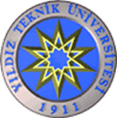 GEMİ İNŞAATI VE DENİZCİLİK FAKÜLTESİTERMODİNAMİK VE SOĞUTMA İKLİMLENDİRME LABORATUVARIİKLİMLENDİRME DENEY DÜZENEĞİ ÇALIŞTIRMA TALİMATIDoküman NoTL-255GEMİ İNŞAATI VE DENİZCİLİK FAKÜLTESİTERMODİNAMİK VE SOĞUTMA İKLİMLENDİRME LABORATUVARIİKLİMLENDİRME DENEY DÜZENEĞİ ÇALIŞTIRMA TALİMATIİlk Yayın Tarihi18.04.2016GEMİ İNŞAATI VE DENİZCİLİK FAKÜLTESİTERMODİNAMİK VE SOĞUTMA İKLİMLENDİRME LABORATUVARIİKLİMLENDİRME DENEY DÜZENEĞİ ÇALIŞTIRMA TALİMATIRevizyon TarihiGEMİ İNŞAATI VE DENİZCİLİK FAKÜLTESİTERMODİNAMİK VE SOĞUTMA İKLİMLENDİRME LABORATUVARIİKLİMLENDİRME DENEY DÜZENEĞİ ÇALIŞTIRMA TALİMATIRevizyon No00GEMİ İNŞAATI VE DENİZCİLİK FAKÜLTESİTERMODİNAMİK VE SOĞUTMA İKLİMLENDİRME LABORATUVARIİKLİMLENDİRME DENEY DÜZENEĞİ ÇALIŞTIRMA TALİMATISayfa1/1